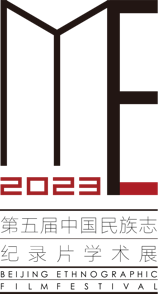 	第五届中国民族志纪录片学术展	参展报名表以上信息务必填写完整，并通过邮件附件发送至Film@cnmuseum.com参展单元参展单元请确定参展单元。以下七个单元中选择打☑，可多选。请确定参展单元。以下七个单元中选择打☑，可多选。请确定参展单元。以下七个单元中选择打☑，可多选。请确定参展单元。以下七个单元中选择打☑，可多选。请确定参展单元。以下七个单元中选择打☑，可多选。请确定参展单元。以下七个单元中选择打☑，可多选。请确定参展单元。以下七个单元中选择打☑，可多选。请确定参展单元。以下七个单元中选择打☑，可多选。主展映          ☐主展映          ☐主展映          ☐参展单元参展单元乡村影像/社区影像单元  ☐乡村影像/社区影像单元  ☐乡村影像/社区影像单元  ☐非遗影像单元   ☐非遗影像单元   ☐非遗影像单元   ☐非遗影像单元   ☐非遗影像单元   ☐学生单元（在校）☐学生单元（在校）☐学生单元（在校）☐参展单元参展单元短视频单元             ☐短视频单元             ☐短视频单元             ☐实验影像单元   ☐实验影像单元   ☐实验影像单元   ☐实验影像单元   ☐实验影像单元   ☐动画民族志单元  ☐动画民族志单元  ☐动画民族志单元  ☐影片信息影片信息影片信息影片信息影片信息影片信息影片信息影片信息影片信息影片信息影片信息影片信息影片信息作品名称作品名称《       》《       》《       》《       》《       》《       》《       》《       》《       》《       》《       》英文名称英文名称内容简介内容简介主要人物主要人物拍摄地点拍摄地点完成时间完成时间年   月年   月年   月画面比例画面比例画面比例 ：影片时长影片时长minmin拍摄格式拍摄格式存储大小存储大小存储大小MB导演导演摄像摄像配乐配乐后期后期出品人出品人已获得奖项已获得奖项报名参展者信息报名参展者信息报名参展者信息报名参展者信息报名参展者信息报名参展者信息报名参展者信息报名参展者信息报名参展者信息报名参展者信息报名参展者信息报名参展者信息报名参展者信息姓名性别性别出生日期出生日期出生日期        年        年手机固话固话微信微信微信电子邮件单位地址